          《在线课堂》学习单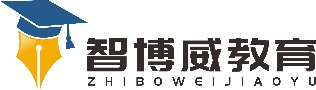 班级：                姓名：                 单元语文 1年级上册第1单元课题语文园地一温故知新背诵《咏鹅》。自主攀登填空。（1）“木”字加一笔是（  ）字。（2）“二”字加一笔是（  ）字。（3）“人”字加一笔是（  ）字。（4）“中”字加两笔是（  ）字。（5）“口”字加两笔是（  ）字。稳中有升2、默写。  鹅，鹅，鹅，曲项向（  ）歌，白毛浮绿（  ），红掌拨清波。说句心里话